Field Training Officer SchoolCILETCMarch 28-30, 2022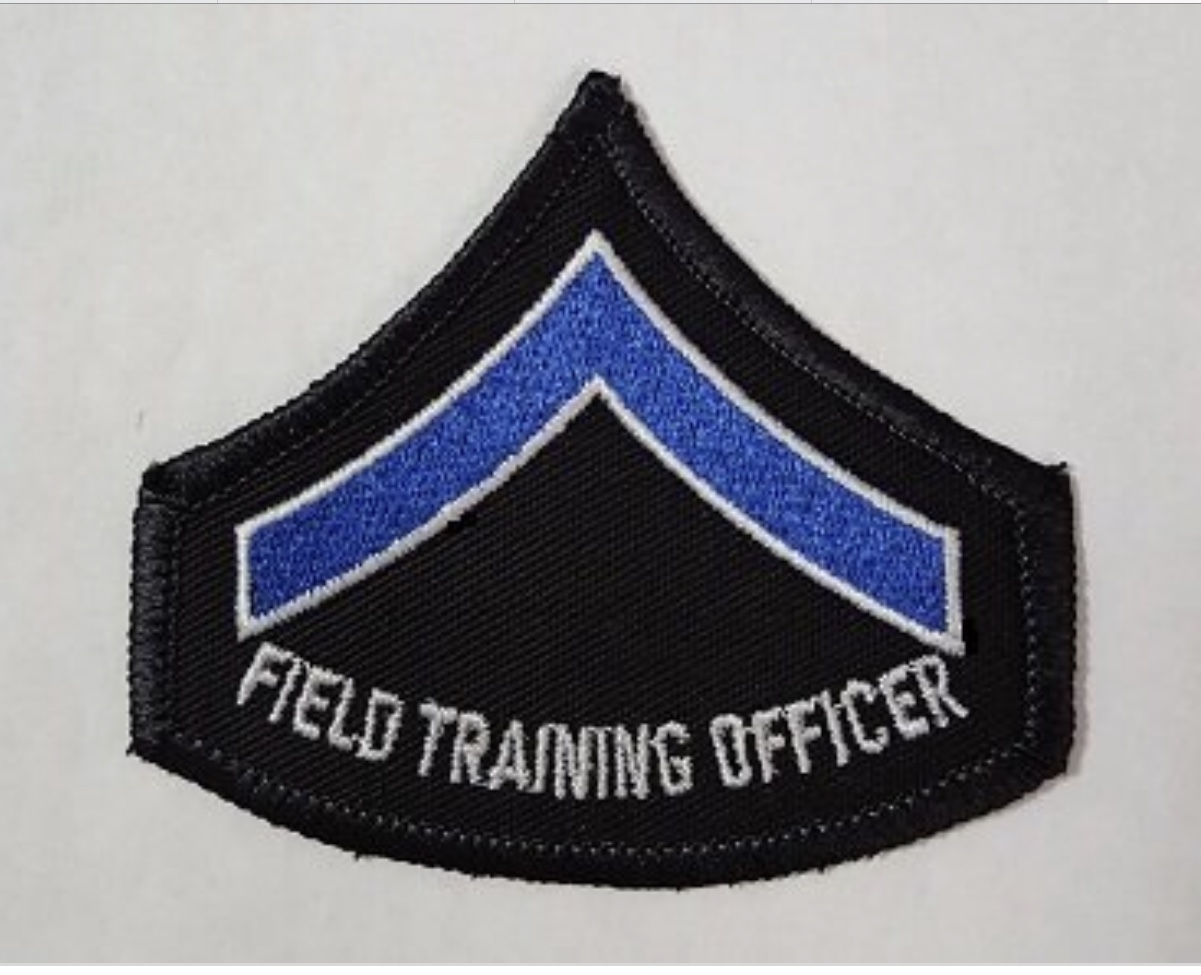     The Field Training Program: 3-day schoolPrinciples of leadershipLaws and principles of learningMethods of instructionLiability issuesDaily Observation ReportsUnderstand performance evaluationsReasons for a field training programRole of the FTOPerformance errorsEffective communicationJob-related appraisal systemStandardized training to all recruitsProduce highly trained employees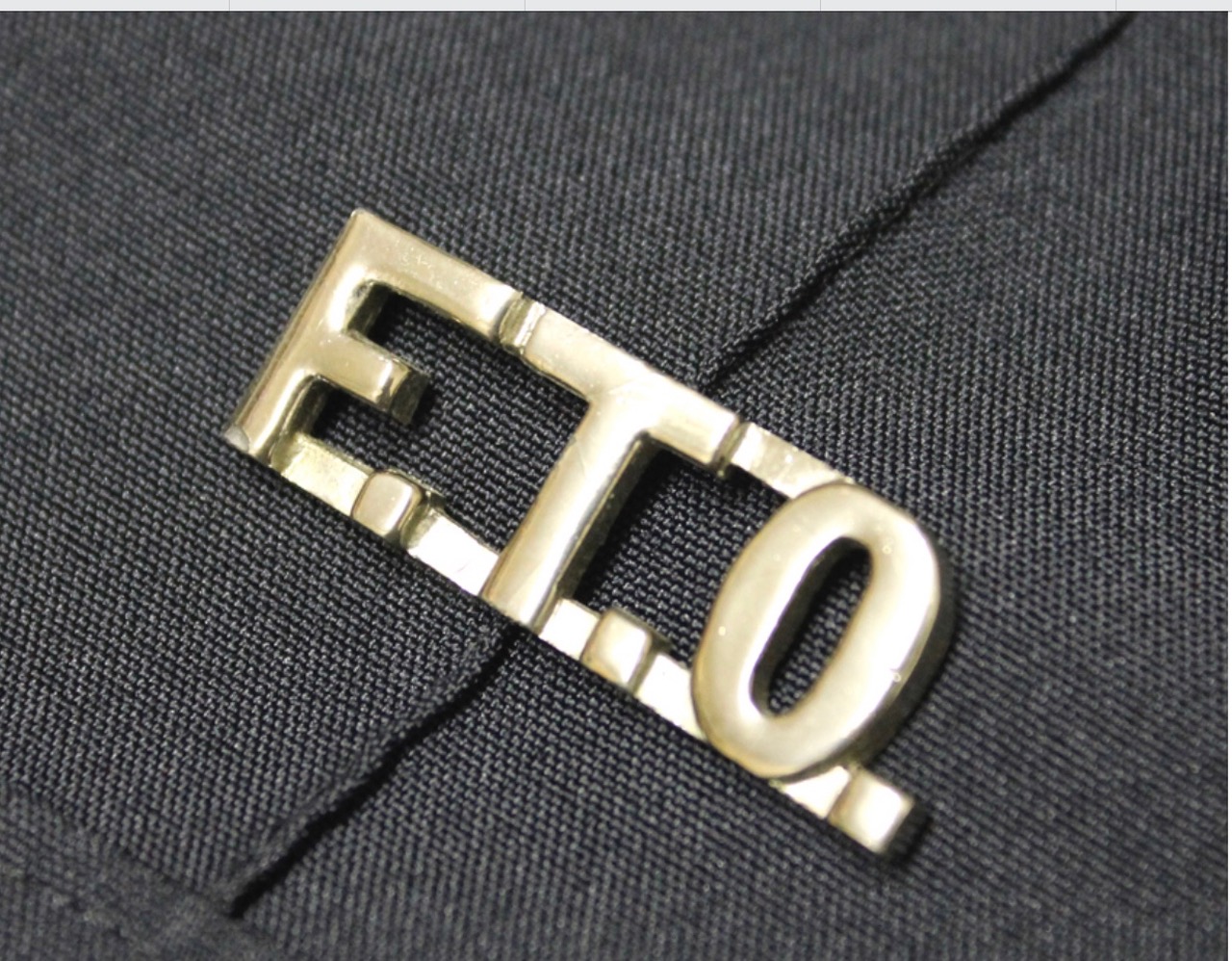 Location:6210 Veterans Dr. Whitestown, IN  46075Instructor:Sgt. Steve KleemanEvansville Police DepartmentILEA Master InstructorNAFTO Master FTOPSID#2411-6049-2771-Master,F,Eskleeman@evansvillepolice.com